Κείμενο Κείμενο Κείμενο Κείμενο Κείμενο Κείμενο Κείμενο Κείμενο Κείμενο Κείμενο Κείμενο Κείμενο Κείμενο Κείμενο Κείμενο Κείμενο Κείμενο Κείμενο Κείμενο Κείμενο Κείμενο Κείμενο Κείμενο Κείμενο Κείμενο Κείμενο Κείμενο Κείμενο Κείμενο Κείμενο Κείμενο Κείμενο Κείμενο ΚείμενοΣυνημμένα: Μία (1) απόφασηΑρ. Πρωτ2: [        ][        ]                                                           ΔΙΕΥΘΥΝΣΗ:  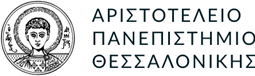 ΤΜΗΜΑ:  Ταχ. Δ/νση:  Πληροφορίες:  Τηλέφωνο:  Τηλεομοιοτυπία ( Ηλεκτρονική Διεύθυνση (E-mail) 